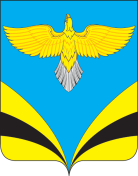 Собрание представителей сельского поселения Купиномуниципального района Безенчукский Самарской областитретьего созываР Е Ш Е Н И Е«08 » мая  2019 года                                                              № 154/52  О внесении изменений в Правила землепользования и застройки сельского поселения Купино муниципального района Безенчукский Самарской области   в части  изменения зоны сельскохозяйственных угодий (с индексом Сх1) на зону  специального назначения связанная с захоронениями (с индексом Сп1), касательно образуемого земельного участка, расположенного по адресу: Самарская область, Безенчукский район, сельское поселение Купино,   в   кадастровом квартале 63:12:0601002; 63:12:0605004  , утвержденные решением Собрания представителей сельского поселения Купино муниципального района Безенчукский Самарской области от 19.12.2013г. № 100/35»                 В соответствии со статьей 33 Градостроительного кодекса Российской Федерации, пунктом 20 части 1 статьи 14 Федерального закона от 6 октября 2003 года № 131-ФЗ «Об общих принципах организации местного самоуправления в Российской Федерации», с учетом заключения о результатах общественных обсуждений по проекту изменений в Правила землепользования и застройки сельского поселения Купино муниципального района Безенчукский Самарской области от 19.12.2013г. № 100/35, Собрание представителей сельского поселения Купино муниципального района Безенчукский Самарской областиР Е Ш И Л О:   1. Внести следующие изменения в Правила землепользования и застройки сельского поселения Купино муниципального района Безенчукский Самарской области в части   изменения зоны сельскохозяйственных угодий (с индексом Сх1) на зону  специального назначения связанная с захоронениями (с индексом Сп1), касательно образуемого земельного участка, расположенного по адресу: Самарская область, Безенчукский район, сельское поселение Купино,  в кадастровом квартале 63:12:0601002; 63:12:0605004 утвержденные решением Собрания представителей сельского поселения Купино муниципального района Безенчукский Самарской области от 19.12.2013г. № 100/35» согласно приложению № 1 и приложению № 2.2. Опубликовать настоящее Решение в газете «Вестник сельского поселения Купино»,  разместить на официальном сайте администрации сельского поселения Купино в сети Интернет.     3. Настоящее Решение вступает в силу после их   официального опубликования.Глава сельского поселения Купино	И.Д. ДевяткинаПредседатель Собрания представителей сельского  поселения Купино    		                                             Е.Ф.Федорова